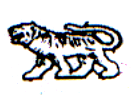 АДМИНИСТРАЦИЯ МИХАЙЛОВСКОГО МУНИЦИПАЛЬНОГО
РАЙОНА ПРИМОРСКОГО КРАЯ
П О С Т А Н О В Л Е Н И Е 
21.03.2018                                                 с. Михайловка                                                    № 330-паО внесении изменений в постановление администрации Михайловского муниципального района от 03.07.2015 № 578-па «Об утверждении административного регламента «Исполнение администрацией Михайловского муниципального района муниципальной функции по осуществлению муниципального жилищного контроля на территории Михайловского муниципального района»В соответствии с п. 1 ч. 7 ст. 11.2 Федерального закона № 210-ФЗ «Об организации предоставления государственных и муниципальных услуг», Федеральным законом от 06.10.2003 № 131-ФЗ «Об общих принципах организации местного самоуправления в Российской Федерации», Федеральным законом от 26.12.2008 № 294-ФЗ «О защите прав юридических лиц и индивидуальных предпринимателей при осуществлении государственного контроля (надзора) и муниципального контроля», требованием Прокуратуры Михайловского района от 12.03.2018 № 7-3-2018/1101, администрация Михайловского муниципального района ПОСТАНОВЛЯЕТ:1. Удовлетворить протест прокурора Михайловского района от 12.03.2018 № 7-3-2018/1101 на пункт 5.13.7 Административного регламента, утвержденного постановлением администрации Михайловского муниципального района от 03.07.2015 № 578-па «Об утверждении административного регламента «Исполнение администрацией Михайловского муниципального района муниципальной функции по осуществлению муниципального жилищного контроля на территории Михайловского муниципального района».2. Внести изменения в постановление администрации Михайловского муниципального района от 03.07.2015 № 578-па «Об утверждении административного регламента «Исполнение администрацией Михайловского муниципального района муниципальной функции по осуществлению муниципального жилищного контроля на территории Михайловского муниципального района» (далее – Административный регламент) следующего содержания:2.1. В пункте 5.13.7 раздела 5 Административного регламента слова «принимает решение об удовлетворении жалобы либо об отказе в ее удовлетворении. Указанное решение принимается в форме акта уполномоченного на ее рассмотрение органа» заменить словами «по результатам рассмотрения жалобы орган, предоставляющий государственную услугу, либо орган, предоставляющий муниципальную услугу, принимает одно из следующих решений: удовлетворяет жалобу, в том числе в форме отмены принятого решения, исправления допущенных органом, предоставляющим государственную услугу, либо органом, предоставляющим муниципальную услугу, опечаток и ошибок в выданных в результате предоставления государственной или муниципальной услуги документах, возврата заявителю денежных средств, взимание которых не предусмотрено нормативными правовыми актами Российской Федерации, муниципальными правовыми актами, а также в иных формах.».3. Муниципальному казенному учреждению «Управление по организационно-техническому обеспечению деятельности администрации Михайловского муниципального района» (Луданов) разместить данное постановление на официальном сайте администрации Михайловского муниципального района.4. Настоящее постановление вступает в силу со дня его официального опубликования.5. Контроль исполнения настоящего постановления возложить на первого заместителя главы администрации муниципального района П.А. Зубок.Глава Михайловского муниципального района –Глава администрации района                                                        В.В. Архипов